Charity NominationsAs a church we are committed to giving away 10% of income to charities. Over 2023 we have supported:  CART, Christians Against Poverty (CAP), Christian Aid, Happy Days, Open Doors, Tear Fund.Each year 2 charities are removed (but can be renominated), to allow for anyone in the congregation to nominate a charity.  Then, in January, the PCC will choose two new charities, which we will continue to support for 3 years.  It’s a difficult decision for the PCC, as there are so many good causes we could support, so the more information you can provide the better.This year, Christian Aid and Tearfund will be automatically removed from our list.  If you would like to nominate (or re nominate) any charity, please do fill in the nomination form and return it to the church office by the deadline.By nominating a charity for All Saints PCC to consider supporting, we’re hoping that you will help us build a strong connection with them.   As the PCC vote, your name will be removed from the application to help prevent any bias.  This form is available via email from the office or the website.  Please contact admin@allsaintshalifax.org.uk Please return it to the church office when completed. Deadline is Thursday 4th January 2024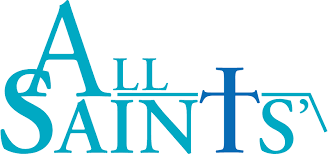 By nominating a charity for All Saints PCC to consider supporting, we’re hoping that you will help us build a strong connection with them. Name of Charity: ________________________________________________________________________________Website:	 _________________________________________________________________________________Tell us a little bit about what they do:Why do you think All Saints, should support this charity at this time?Obviously, the majority of charities do amazing work, and it’s great to hear more about charities that you care about.  All Saints cannot support them all; that doesn’t mean we don’t care and appreciate what they do.  We want to ensure that we are supporting a range of charities doing different things (including international, national and local causes) with a genuine connection with the church.  We will let you know which charities have been chosen following PCC discussions in the New Year. 